ACCADEMIA EFP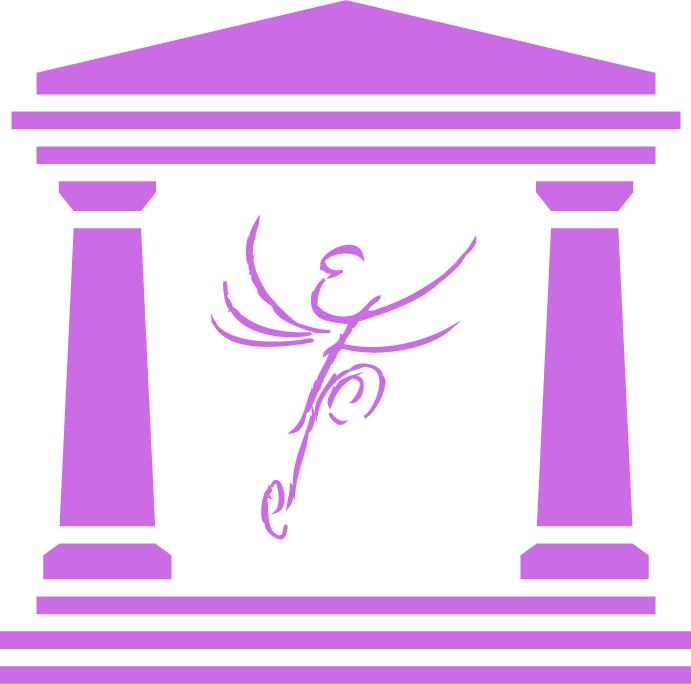 Accademia EFPdella dott.ssa Erica Francesca Poli Medico Psichiatra - Psicoterapeuta Counselor - Professionista Olistico Perito del Tribunale di Milano www.accademiaefp.com info@accademiaefp.comMODULO ISCRIZIONE SCUOLA TRIENNALE - METODO IGEANOME COGNOME 	PROFESSIONE 	TITOLO DI STUDIO 	NATO/A a 	 IL 	RESIDENTE A 	 CAP 	 PR. 	VIA/P.ZA 	TEL	 CELL 	E-MAIL 	CODICE FISCALE 	 PARTITA IVA 		INTERESSATO EROGAZIONE CREDITI ECM (max 50 crediti/anno) Sì (specificare) 	  NO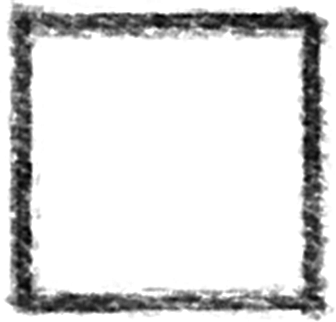 PAGAMENTIFirmando il presente modulo di iscrizione si accettano i termini e le condizioni di pagamento della retta annuale di € 3.400 + iva complessivi, suddivisi in tre tranches di pagamento:€ 1000 + iva (1.220 iva inclusa) (prima rata - entro il 12 settembre 2022)€ 1200 + iva (€1.464 iva inclusa) (seconda rata - entro il 30 gennaio 2022)€ 1200 + iva (€1.464 iva inclusa) (terza rata - entro il 31 marzo 2022)ESTREMI PAGAMENTOIl pagamento della prima rata, e delle rate successive successive, dovrà essere effettuato tramite bonifico bancario. Di seguito gli estremi:CC intestato a Erica Francesca Poli CARIPARMA CREDIT AGRICOLE IBAN: IT17L0623009467000030639768 BIC: CRPPIT2P043Si prega di inserire nella causale del primo pagamento “Retta Scuola Medoto IGEA 2022 - Prima Rata”, avendo cura di inoltrare la contabile del versamento alla mail info@accademiaefp.com, unitamente alla restante documentazione richiesta. Adeguare di conseguenza la causale per il pagamento delle rette suc- cessive (es.“Retta Scuola Metodo IGEA 2022 - Seconda Rata” etc…).COSTI AGGIUNTIVII costi di trasferta, di pernottamento nei luoghi delle lezioni o qualsiasi altra spesa non specificata nella descrizione dell’offerta didattica, sono da intendersi interamente a carico dello studente.A carico dello studente anche eventuali costi di gestione delle attività integrative, laddove previ- sti. Il listino delle attività integrative dell’Accademia EFP saranno resi disponibili all'inizio dell'anno accademico dal singolo provider, in modo che lo studente possa scegliere liberamente tra le attivi- tà disponibili (esperienziali, di supervisione/tirocino, di ricerca), in una logica di assoluta trasparenza economica e operativa.PREFERENZA FRUIZIONE CORSI IN AULA* (posti limitati) 	* esprimere la preferenza per la presenza in aula non garantisce l’accesso a tale modalità. I posti disponibili saranno automaticamente riservati ai primi iscritti che ne faranno richiesta.  IN DIRETTA STREAMING modalità sincrona (numero chiuso) IN DIFFERITA modalità asincrona (numero chiuso)* Trattandosi di una Scuola con forte vocazione digitale, la fruizione in diretta streaming (sincrona o asincrona) è la modalità di fruizione consigliata. Tutte le iscrizioni pervenute avranno accesso a questa modalità. La data ultima per procedere all’iscrizione è fissata per il 12 settembre 2022, ma verrà data eventuale comunicazione di chiusura anticipata, causa esaurimento dei posti disponibili.DATI PER LA FATTURA - compilare solo se i dati dell'intestatario della fat- tura sono diversi da quelli del partecipanteNOME E COGNOME 	INDIRIZZO 	CODICE FISCALE 	PARTITA IVA 	Autorizzo il trattamento dei miei dati personali ai sensi del Decreto legislativo 30 giugno 2003, n° 196 “Codice in ma- teria di protezione dei dati personali”DATA 	 FIRMA 	Consenso al marketing e alla newsletterLetta l’Informativa Privacy acconsento al trattamento dei dati personali qui conferiti ai fini dell’invio da parte di Accademia EFP di comunicazioni informative, inclusi la newsletter, buoni sconto e promozioni, riferite a servizi della stessa e al fine dello svolgimento di ricerche di mercato via e-mail nonché tramite sms, posta o telefono, nel caso di conferimento successivo dei dati personali necessari a tale scopo (es. indirizzo postale, numero di telefono). Potrai sempre revocare il consenso fornito, cliccando contattando l’Accade- mia alla mail info@accademiaefp.com La registrazione alla Newsletter è riservata ai maggiori di anni 18.DATA 	 FIRMA 	** Si prega di inviare la scheda compilata a questo indirizzo di posta elettronica: info@accademiaefp.com